Isaac SproatIsaac Sproat, born at Brayton in Cumberland in 1886, was the younger son of Thomas and Elizabeth Sproat. His father was the station master of Brayton railway station and this was the family home for Isaac and his older brother, Joseph, throughout their childhood. By 1911, Isaac and Joseph had left home and were boarding at 62 Market Street, Watford. They were both employed as railway clerks.  Early in 1914, Isaac married Agnes M Sygrove in Watford. Agnes’s parents lived at ‘Normanton’, 7 Hillside Road, Bushey.  Frederick A Winfield, who was a witness at their wedding, died in France on 22 August 1916.Isaac enlisted in the Royal Engineers and served as Lance Corporal WR/266488 in the 18th Wagon Erecting Company. He died on 19 November 1918, aged 31. He is remembered with honour at Les Baraques Military Cemetery, Sangatte in France. He is commemorated on the memorial at Bushey and Oxhey Methodist Church.After his death Agnes remained with her parents at ‘Normanton’, 7 Hillside Road, Bushey.  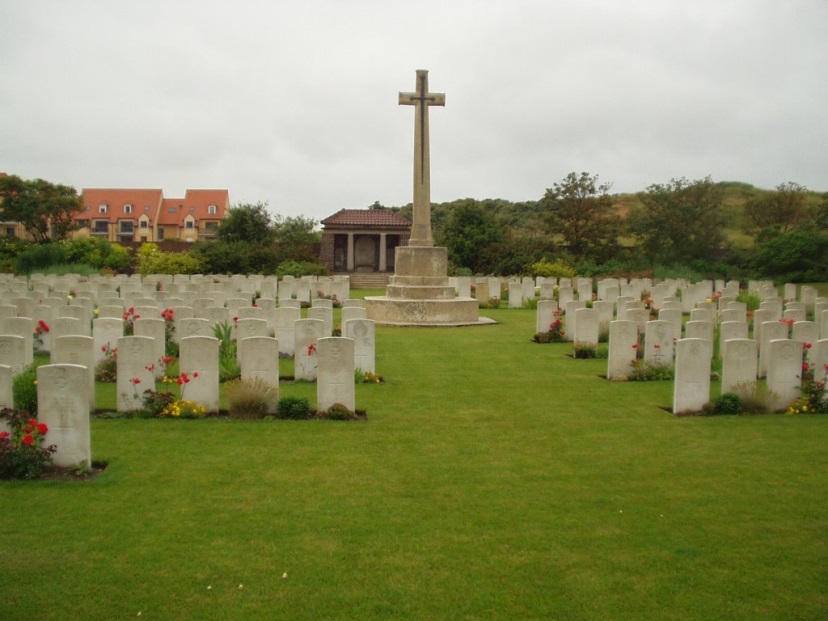 